General Member Meeting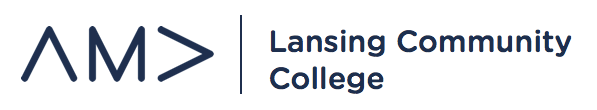 January 22, 2020ICE BREAKER ACTIVITYUPCOMING EVENTS:Concessions  - FundraisingPatrick provide update and times neededBasketball Games Sign-up with Patrick!MBN Luncheon – Professional DevelopmentFebruary 20th – 11:00am – 1:30pm – MSU University ClubJacqueline Baker – Director of Innovation and Programming AARPNOLA International Collegiate Conference – Professional DevelopmentMarch 12-14th – New Orleans, LAAMA Member List – are you an official AMA member?Sponsorships updateFunding updateTravel arrangements – flight, hotel, registrationsCompetitions – sign-up at www.ama.org/collegiate-awards-competitions/LCC Foundation Scholarships – Community and Social ImpactMarketing and Sales Scholarship – deadline 1/31Applications open now at www.lcc.edu/foundation RSO Workshop – Community & Social ImpactPresentation/workbook updateSet date/time for workshopStar Tank – Professional DevelopmentApril 1st – 8am-12pm – West CampusDiscuss promo plan and getting participantsEle’s Place Video – Community and Social ImpactUpdateE-Board Meetings – Chapter OperationsThursdays – 4:00pm – 5:00pmA&S 1117 – Front Conference Room